رئيس القسم:...............التوقيع: .................                                                                                                                يعتمدعميد الكلية:وكالة الجامعة للشؤون التعليمية، (أ/18)	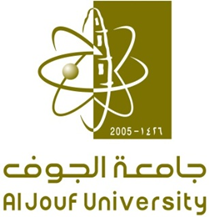 نموذج تقييم الاختباراتنموذج تقييم الاختباراتالكلية:القسم:اسم المقرر :رمز المقرر    :عدد الساعات  :أستاذ المقرر   :مالمحاورالمحاوردرجة المحورالدرجة المستحقةملاحظات1النواحي الشكلية استخدام الغلاف الخاص بالكلية والمعتمد من قبل رئيس القسم5 1النواحي الشكلية استيفاء البيانات الأساسية (اسم الطالب/الطالبة/اسم المقرر/رمزه/الزمن/الشعبة/تاريخ الاختبار/مكان الاختبار/درجة الأعمال الفصلية/درجة الاختبار النهائي/الدرجة الكلية /اسم أستاذ المقرر)101النواحي الشكلية عدم وجود أخطاء مطبعية31النواحي الشكلية عبارة توضح انتهاء الأسلة21النواحي الشكلية توزيع الدرجات بدقة على و رقة الاختبار52النواحي الموضوعيةمدي تنوع الأسئلة .102النواحي الموضوعيةوضوح الأسئلة .52النواحي الموضوعيةشمولية الأسئلة لأهداف المقرر .102النواحي الموضوعيةالأسئلة شاملة لأهداف المقرر.102النواحي الموضوعيةمدى مناسبة الأسئلة للزمن المحدد.52النواحي الموضوعيةتم توزيع الدرجات على نموذج الإجابة بدقة .52النواحي الموضوعيةكتابة (انتهت الأسئلة) بعد السؤال الأخير.102النواحي الموضوعيةأسئلة  الصواب والخطأ العبارة صحيحة أو خاطئة بالكامل52النواحي الموضوعيةعدد البدائل  متساو في جميع  عبارات سؤال الاختيار من متعدد52النواحي الموضوعيةخلو  بدائل الاختيار من متعدد من عبارات مثل: جميع ما سبق،لاشيء  مما سبق)52النواحي الموضوعيةخلو بدائل الإجابة من أي تلميح للإجابة الصحيحة   5المجموعالمجموعالمجموع100